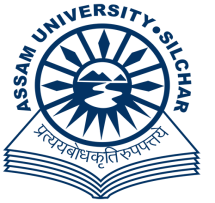 Department of MicrobiologyAssam UniversitySilchar-788011, AssamAdvertisementApplications are invited Walk-in-Interview for two positions of Studentship and two positions of Trainingship and training for DBT Project.Interested applicants may walk-in for the interview with bio-data and supporting documents in original. No TA/DA will be paid for attending the interview.Venue: Department of Microbiology.Date & Time: 12th September 2019, 02:00 PM onwards.									Sd/-								  Prof. Piyush Pandey								 Professor and Head							        Department of Microbiology							      Assam University, Silchar-788011							      (Email: piyushddn@gmail.com)Name of the ProjectName of the PostEssential QualificationScholarshipImpact of Rhizosphere Mediated Bioremediation of Polyaromatic Hydrocarbons on different soil microbiomes in Contaminated Surface Soil of Oil and Gas Drilling Sites in Assam.StudentshipStudents pursuing  M.Sc in Microbiology/ Biotechnology /Life ScienceRs. 5,000/- per monthImpact of Rhizosphere Mediated Bioremediation of Polyaromatic Hydrocarbons on different soil microbiomes in Contaminated Surface Soil of Oil and Gas Drilling Sites in Assam.TrainingshipM.Sc in Microbiology/ Life Science/ Biotechnology/ Ecology/ Botany with minimum 55% marks.Rs. 8,000/- per month (consolidated)